Name:Holland Codes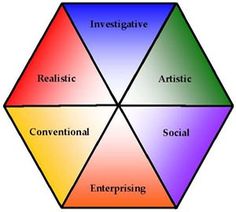 Directions:  in the space provided, list 3 careers that go with each of the following Holland Codes. Realistic: Investigative: Artistic:Social:EnterprisingConventional:Type one word to describe each of the following Holland Codes:  Realistic: Investigative: Artistic: Social:EnterprisingConventional: